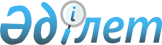 О досpочном пpекpащении полномочий местных Советов наpодных депутатов Республики Казахстан
					
			Утративший силу
			
			
		
					Закон Республики Казахстан от 9 декабpя 1993 года. Утратил силу - Законом РК от 20 декабря 2004 года N 12 (вводится в действие с 1 января 2005 года)      Статья 1.  Прекратить досрочно полномочия местных Советов народных депутатов. 

 

        Статья 2.  Впредь до начала работы вновь избранных местных представительных органов возложить на глав администраций областей, городов Алматы и Ленинска проведение необходимых организационно-правовых и материально-технических мероприятий, связанных с прекращением полномочий местных Советов народных депутатов. 

      Настоящий Закон вступает в силу со дня его опубликования.       Президент 

      Республики Казахстан 
					© 2012. РГП на ПХВ «Институт законодательства и правовой информации Республики Казахстан» Министерства юстиции Республики Казахстан
				